КГКУ «Хабаровский центр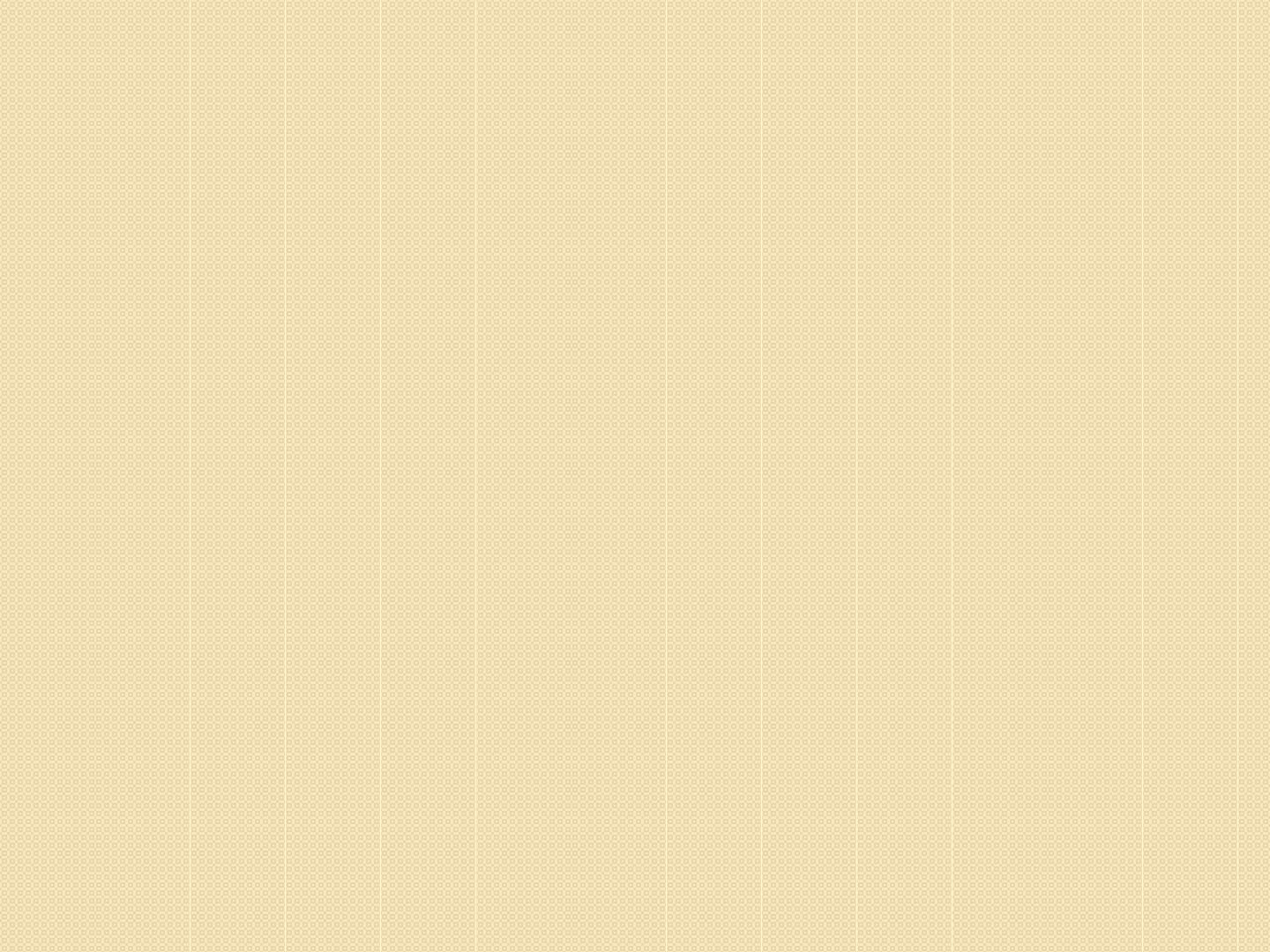 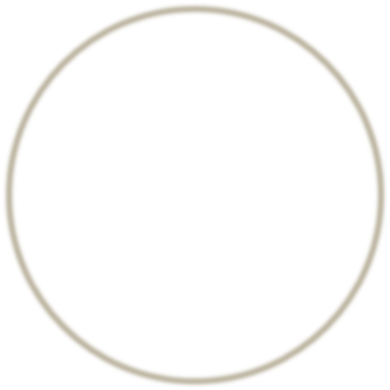 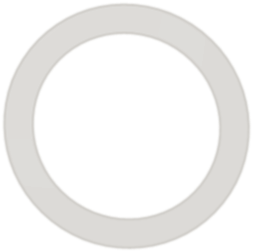 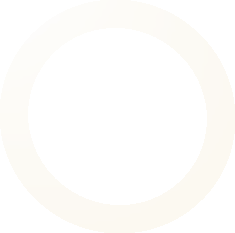 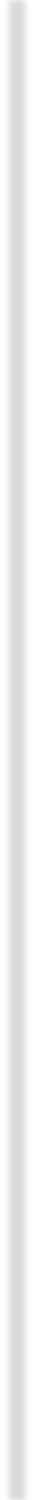 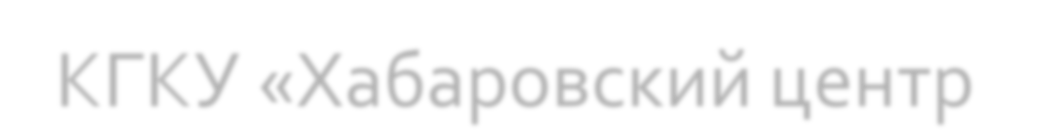 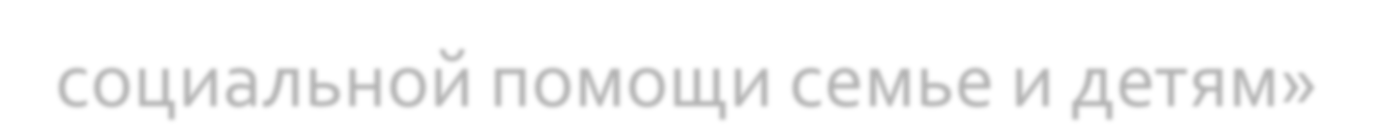 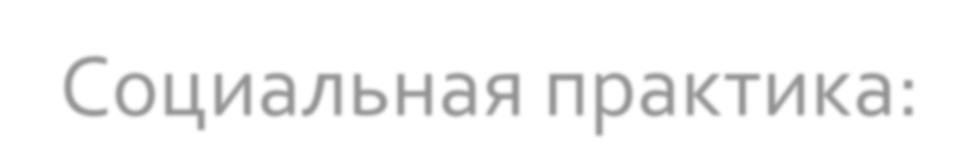 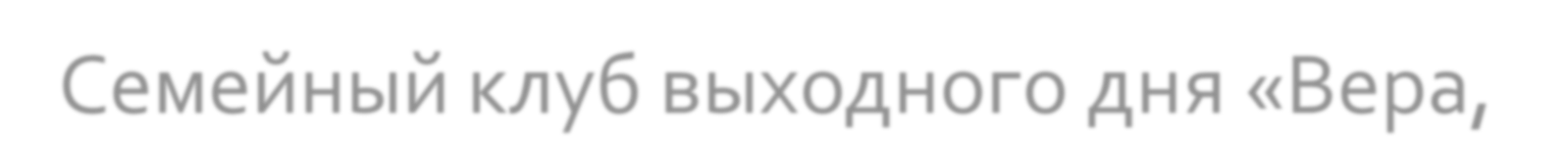 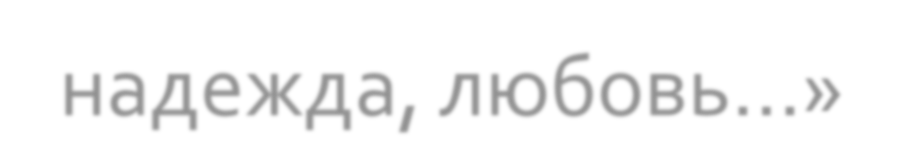 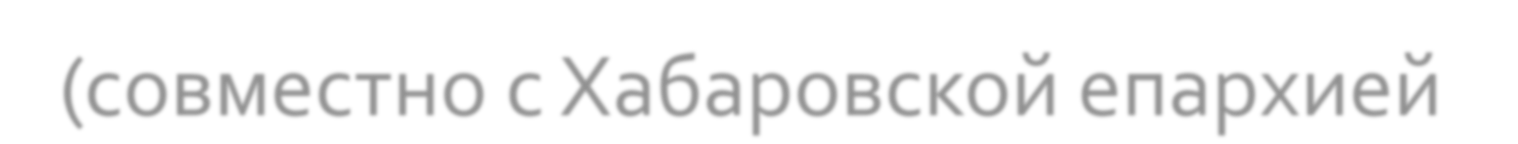 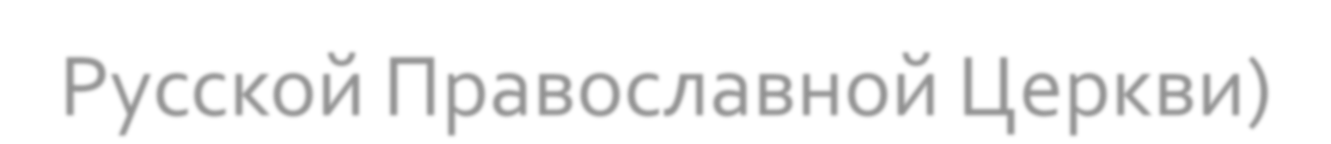 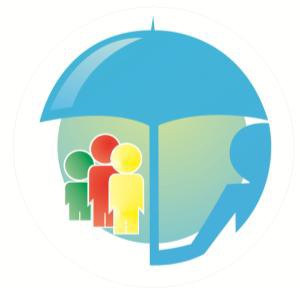 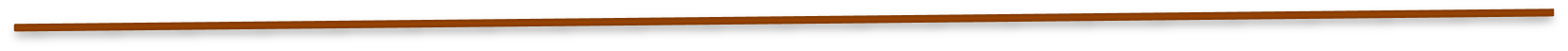 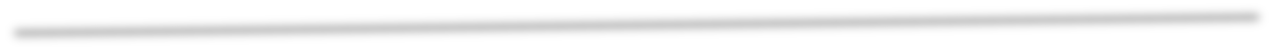 социальной помощи семье и детям»Социальная практика:Семейный клуб выходного дня «Вера, надежда, любовь…»(совместно с Хабаровской епархией Русской Православной Церкви)На базе КГКУ «Хабаровский центр социальной помощи семье и детям» (далее также Центр) 15.12.2012 года был создан семейный клуб выходного дня «Вера, надежда, любовь…».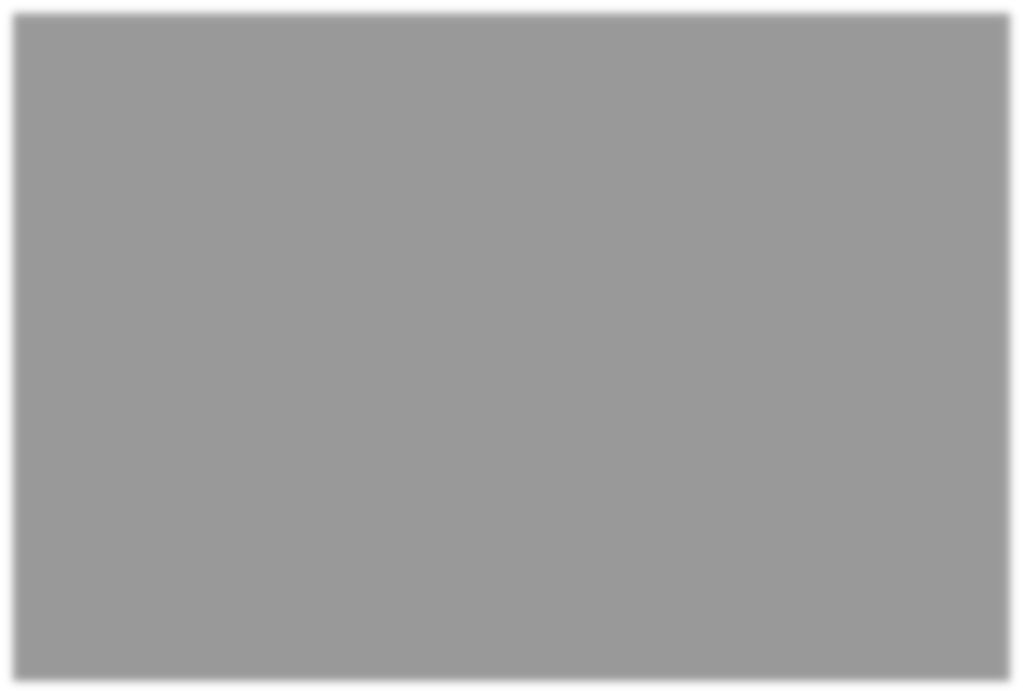 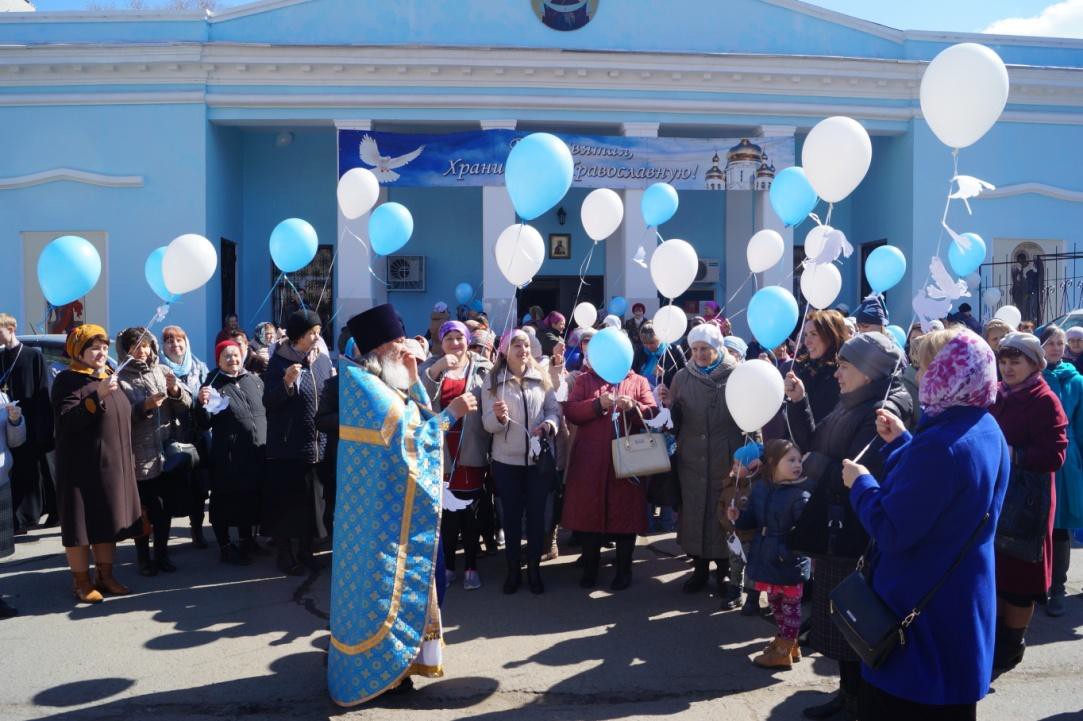 Основной целью клуба являлось объединение усилий для возрождения духовных традиций семьи.Задачи клуба:поиск и совершенствование форм работы с семьей, укрепление семейных связей, повышение рождаемости, пропаганда здорового образа жизни;преемственность духовной и нравственной культуры;повышение семейной и родительской компетентности по вопросам воспитания детей;развитие способности справляться с жизненными трудностями;повышение педагогической и психологической культуры родителей. О реализации проекта клуба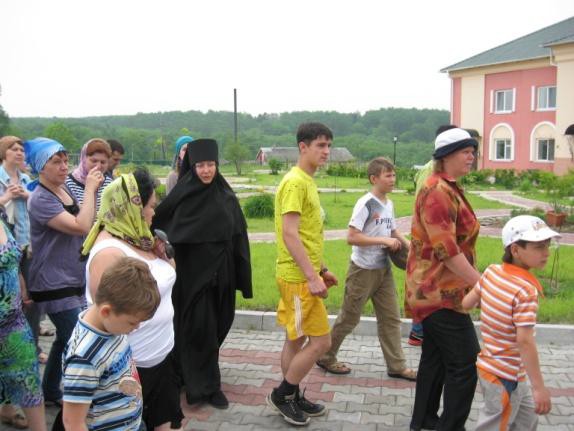 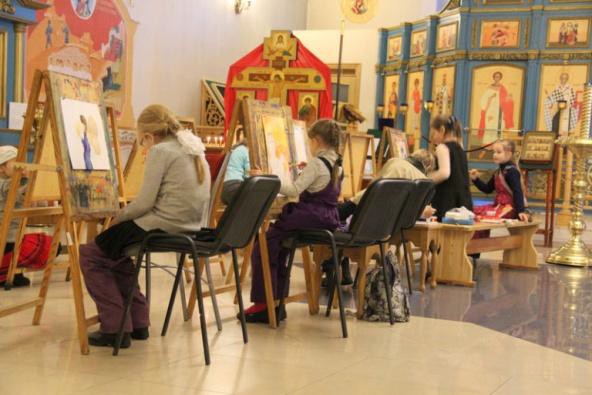 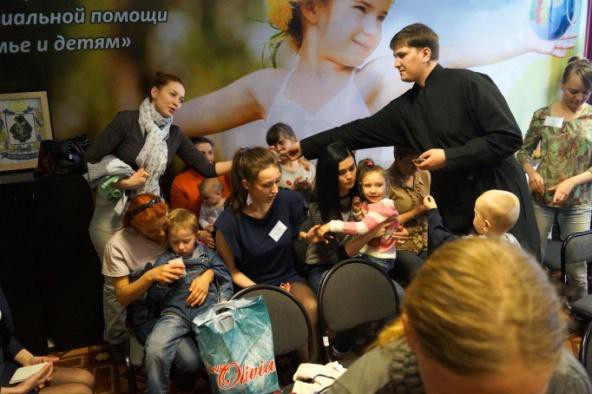 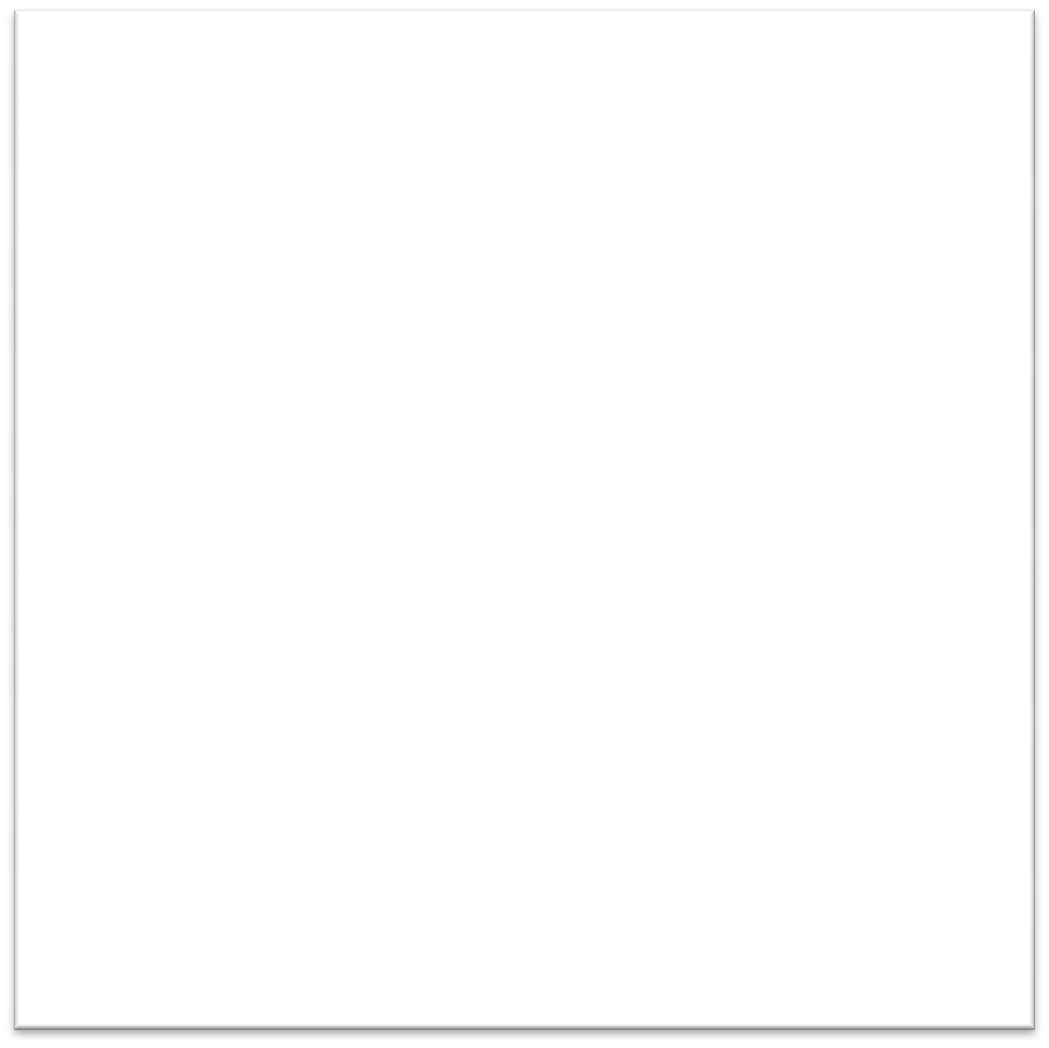 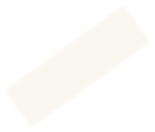 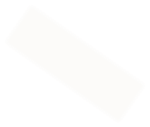 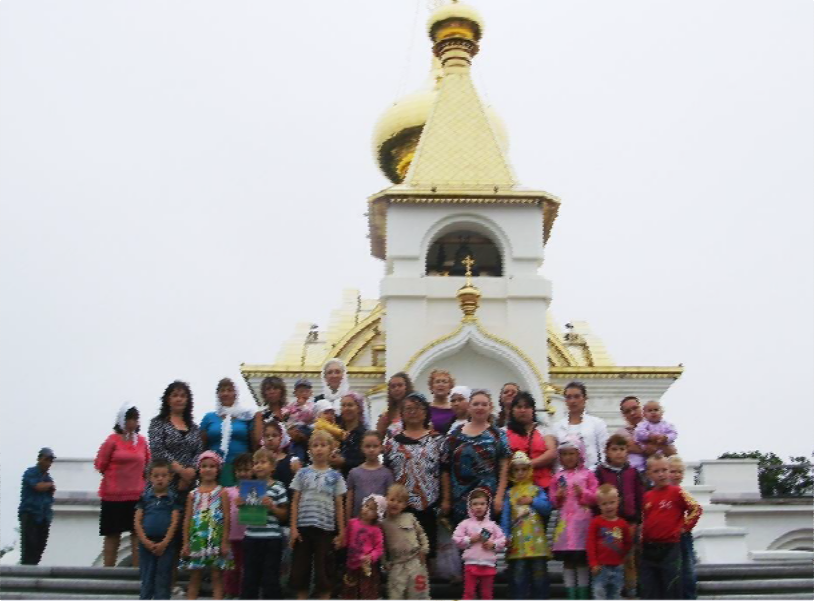  В рамках деятельности клуба проводились мероприятия: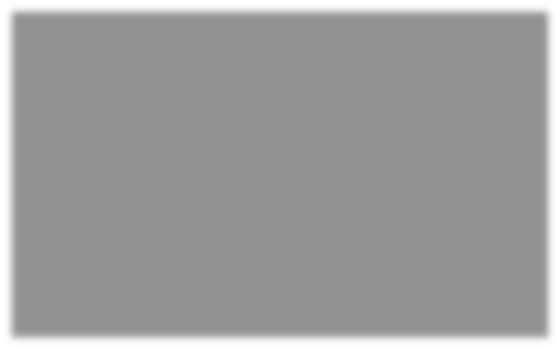 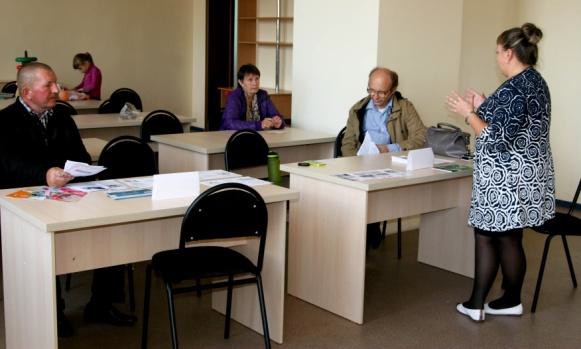 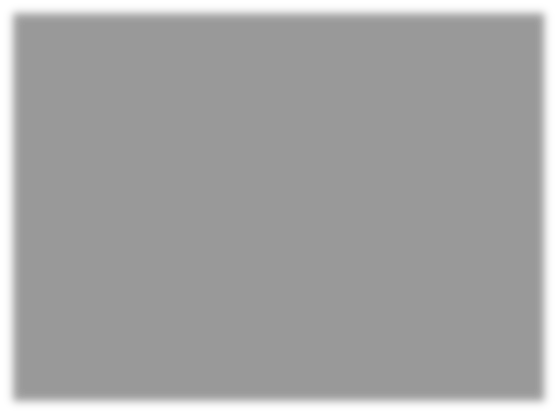 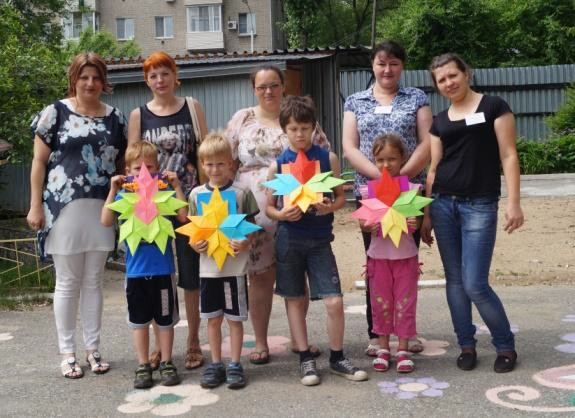 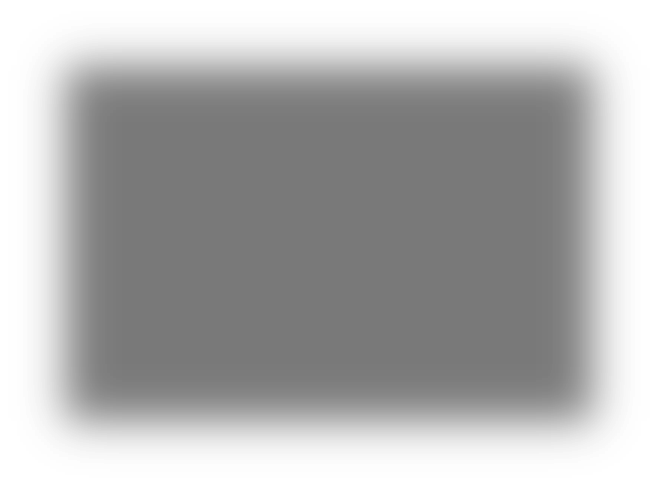 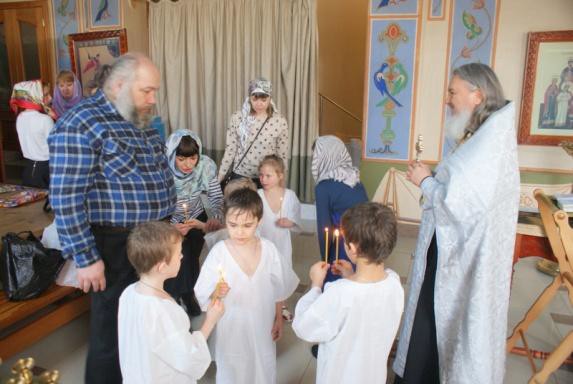 Информационные беседы, в том числебеседы о православных традициях,праздниках, обычаях;Экскурсии в храмы, женскиймонастырь, духовную семинарию;Досуговые мероприятия (выступление православного театра, организация спортивно-развлекательных программдля семей с детьми);Участие в благотворительных акциях («Ярмарка сторублевка», «Народный обед» и другие);Ежегодное участие во Всероссийской акции «Крылья ангела»;Бесплатное крещение детей членов клуба.Итоги работы клуба: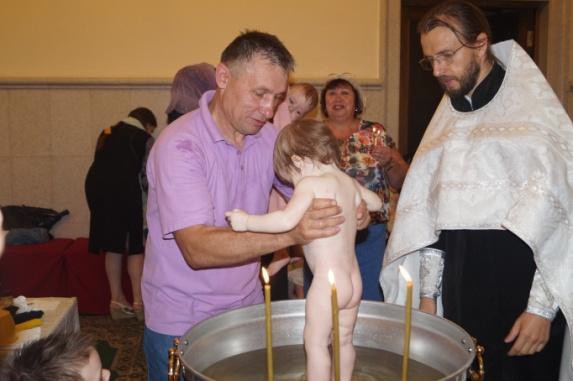 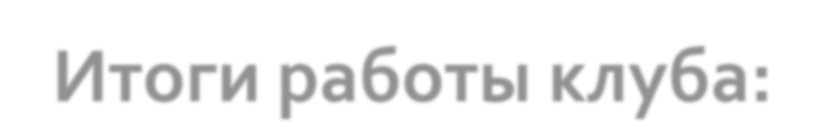 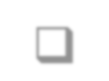 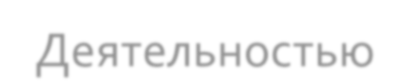 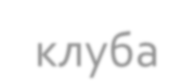 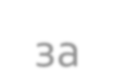 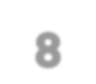 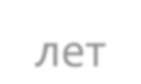 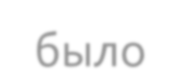 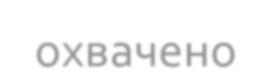 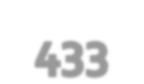 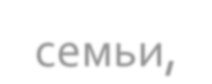 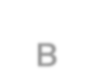 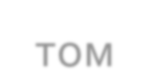 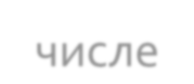 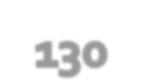 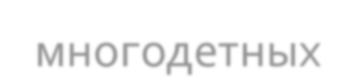 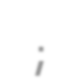 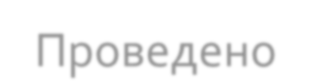 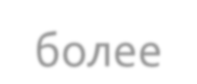 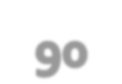 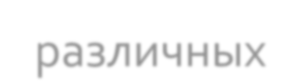 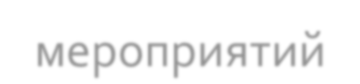 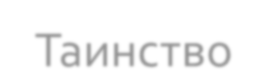 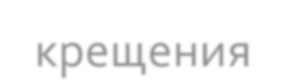 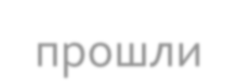 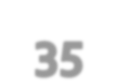 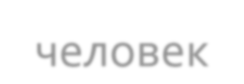 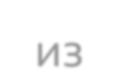 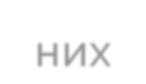 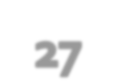 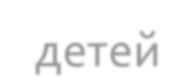 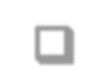 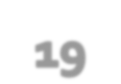 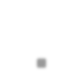 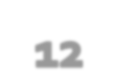 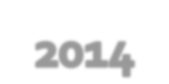 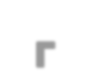 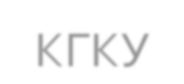 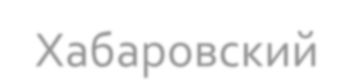 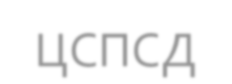 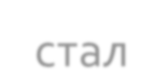 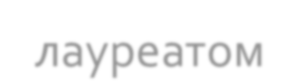 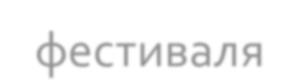 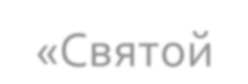 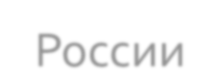 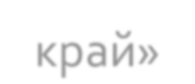 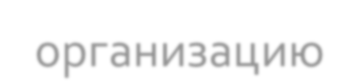 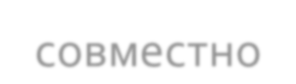 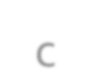 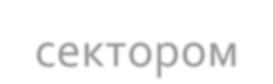 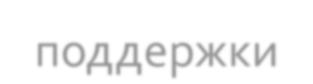 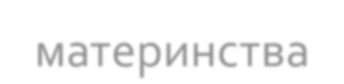 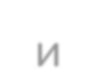 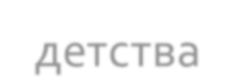 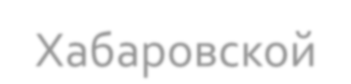 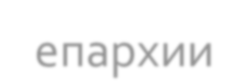 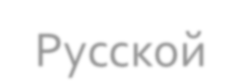 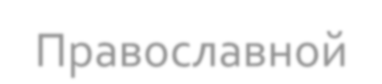 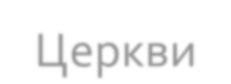 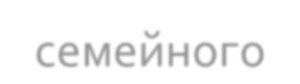 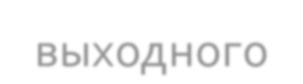 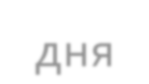 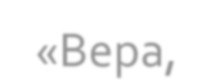 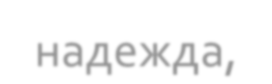 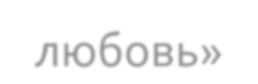 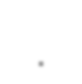 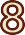 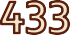 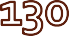 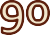 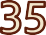 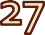 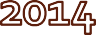 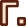 Деятельностью клуба за	лет было охвачено семьи, в том числе	многодетных;Проведено более	различных мероприятий;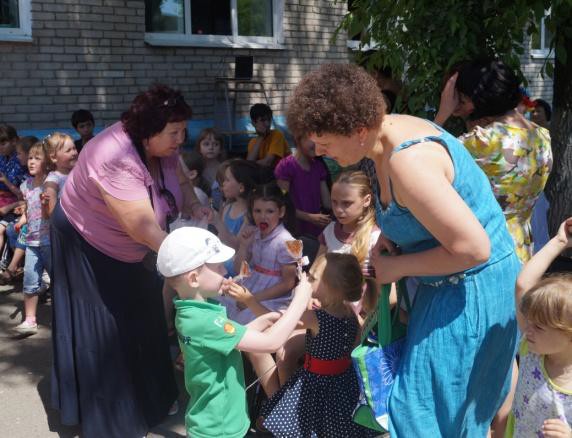 Таинство крещения прошли	человек из них детей;КГКУ Хабаровский ЦСПСД стал лауреатом фестиваля «Святой России край» за организацию совместно с сектором поддержки семьи, материнства и детства Хабаровской епархии Русской Православной Церкви семейного клуба выходного дня «Вера, надежда, любовь».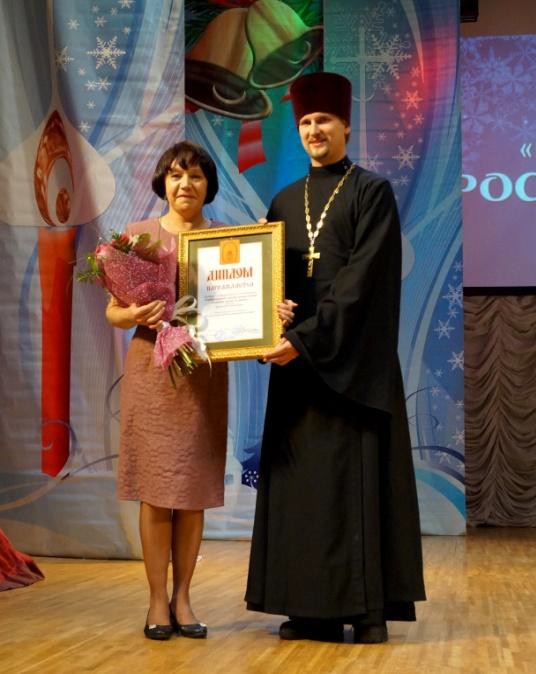 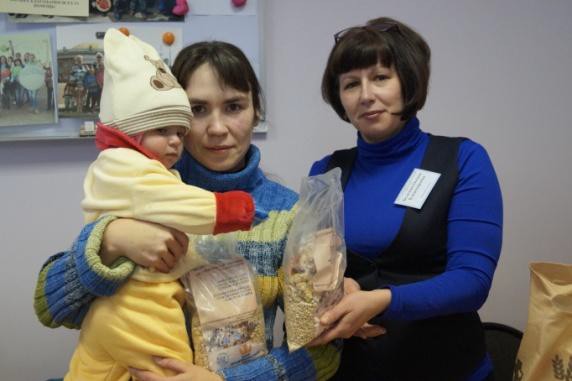 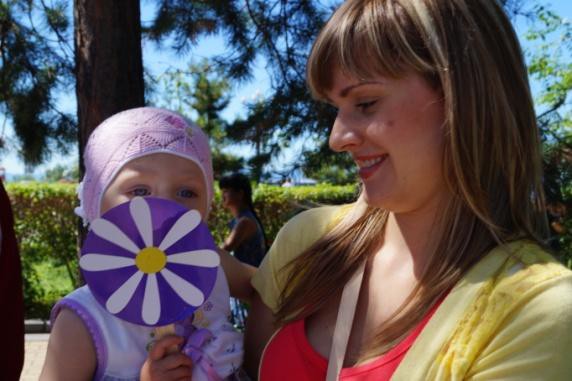 